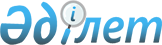 Объектілердің құрылысына арналған телімдерде Амангелді су бөгенінің су қорғау аймақтары мен белдеулерін, оларды шаруашылық пайдаланудың режимі мен ерекше жағдайларын белгілеу туралыКүшін жойғанҚостанай облысы әкімдігінің 2010 жылғы 9 наурыздағы № 83 қаулысы. Қостанай облысының Әділет департаментінде 2010 жылғы 16 сәуірде № 3710 тіркелді. Тақырыбы жаңа редакцияда - Қостанай облысы әкімдігінің 2019 жылғы 31 мамырдағы № 232 қаулысымен. Күші жойылды - Қостанай облысы әкімдігінің 2022 жылғы 3 тамыздағы № 344 қаулысымен       Ескерту. Күші жойылды - Қостанай облысы әкімдігінің 03.08.2022 № 344 қаулысымен (алғашқы ресми жарияланған күнінен кейін күнтізбелік он күн өткен соң қолданысқа енгізіледі).       Ескерту. Тақырыбы жаңа редакцияда - Қостанай облысы әкімдігінің 31.05.2019 № 232 қаулысымен (алғашқы ресми жарияланған күнінен кейін күнтізбелік он күн өткен соң қолданысқа енгізіледі).       2003 жылғы 9 шілдедегі Қазақстан Республикасы Су кодексінің 39, 116, 125-баптарына, "Қазақстан Республикасындағы жергілікті мемлекеттік басқару және өзін-өзі басқару туралы" 2001 жылғы 23 қаңтардағы Қазақстан Республикасы Заңының 27-бабына сәйкес Қостанай облысының әкімдігі ҚАУЛЫ ЕТЕДІ:      Ескерту. Кіріспеге өзгеріс енгізілді - Қостанай облысы әкімдігінің 14.03.2016 № 115 қаулысымен (алғашқы ресми жарияланған күнінен кейін күнтізбелік он күн өткен соң қолданысқа енгізіледі).
        1. 1-қосымшаға сәйкес уәкілетті органдармен келісілген, бекітілген жобалау құжаттамасы негізінде Қостанай қаласы және Қостанай ауданы аумағындағы объектілердің құрылысына арналған телімдерде Амангелді су бөгенінің су қорғау аймағы мен белдеуі белгіленсін.       2. 2-қосымшаға сәйкес Қостанай қаласы және Қостанай ауданы аумағындағы объектілердің құрылысына арналған телімдерде Амангелді су бөгенінің су қорғау аймағы мен белдеуінің шаруашылық пайдаланудың режимі мен ерекше жағдайлары белгіленсін.      Ескерту. 2-тармақ жаңа редакцияда - Қостанай облысы әкімдігінің 31.05.2019 № 232 қаулысымен (алғашқы ресми жарияланған күнінен кейін күнтізбелік он күн өткен соң қолданысқа енгізіледі).
      3. Осы қаулы бірінші ресми жарияланған күнінен кейін он күнтізбелік күн өткен соң қолданысқа енгізіледі. Қостанай қаласы және Қостанай ауданы аумағындағы объектілердің құрылысына арналған телімдерде Амангелді су бөгенінің су қорғау аймағы мен белдеуі       Ескерту. 1-қосымша жаңа редакцияда - Қостанай облысы әкімдігінің 31.05.2019 № 232 қаулысымен (алғашқы ресми жарияланған күнінен кейін күнтізбелік он күн өткен соң қолданысқа енгізіледі). Қостанай қаласы және Қостанай ауданы аумағындағы объектілердің құрылысына арналған телімдерде Амангелді су бөгенінің су қорғау аймағы мен белдеуінің шаруашылық пайдаланудың режимі мен ерекше жағдайлары       Ескерту. 2-қосымшаның тақырыбы жаңа редакцияда - Қостанай облысы әкімдігінің 31.05.2019 № 232 қаулысымен (алғашқы ресми жарияланған күнінен кейін күнтізбелік он күн өткен соң қолданысқа енгізіледі).       Ескерту. 2-қосымшаға өзгерістер енгізілді - Қостанай облысы әкімдігінің 30.04.2014 № 182 қаулысымен (алғашқы ресми жарияланған күнінен кейін күнтізбелік он күн өткен соң қолданысқа енгізіледі).       1. Су қорғау белдеулерінің шегінде мыналарға жол берілмейді:      1) су объектілерінің сапалық және гидрологиялық жай-күйін нашарлататын (ластану, қоқыстану, сарқылу) шаруашылық қызметіне немесе өзге де қызметке;      2) су шаруашылығы және су жинайтын құрылысжайлар мен олардың коммуникацияларын, көпірлерді, көпір құрылысжайларын, айлақтарды, порттарды, пирстерді және су көлігі қызметіне байланысты өзге де көліктік инфрақұрылым, кәсіпшілік балық өсіру, балық шаруашылығы технологиялық су айдындары объектілерін, жаңартылатын энергия көздерін (гидродинамикалық су энергиясын) пайдалану объектілерін, сондай-ақ су объектісіндегі рекреациялық аймақтарды қоспағанда, демалыс және (немесе) сауықтыру мақсатындағы ғимараттар мен құрылысжайларды салмай, ғимараттар мен құрылысжайларды салуға және пайдалануға. Осы тармақшаның ережесі Қазақстан Республикасы Су кодексінің 125-бабының 7-тармағымен және 145-1-бабымен белгіленген талаптарды ескере отырып қолданылады;      3) бау-бақша егуге және саяжай салуға жер учаскелерін беруге;      4) су объектілерінің және олардың су қорғау аймақтары мен белдеулерінің ластануын болғызбайтын құрылыстармен және құрылғылармен қымтамасыз етілмеген қазіргі бар объектілерді пайдалануға;      5) жекелеген учаскелерді шалғындандыруға, егін егуге және ағаш отырғызуға арналған жерлерді өңдеуді қоспағанда, топырақ және өсімдік қабатын бұзатын жұмыстарды жүргізуге (оның ішінде жер жыртуға, мал жаюға, пайдалы қазбаларды өндіруге);      6) шатыр қалашықтарын, көлік құралдары үшін тұрақты тұрақтарды, малдың жазғы жайылым қостарын орналастыруға;      7) пестицидтер мен тыңайтқыштардың барлық түрлерін қолдануға.      Ескерту. 1-тармаққа өзгерістер енгізілді - Қостанай облысы әкімдігінің 26.07.2021 № 339 қаулысымен (алғашқы ресми жарияланған күнінен кейін күнтізбелік он күн өткен соң қолданысқа енгізіледі).
      2. Су қорғау аймақтарының шегінде мыналарға жол берілмейді:      1) су объектілерін және олардың су қорғау аймақтары мен белдеулерінің ластануы мен қоқыстануын болғызбайтын құрылыстармен және құрылғылармен қамтамасыз етілмеген жаңа және реконструкцияланған объектілерді пайдалануға беруге;      2) ғимараттарға, құрылыстарға, коммуникацияларға және басқа да объектілерге реконструкция жүргізуге, сондай-ақ құрылыс, су түбін тереңдету және жарылыс жұмыстарын жүргізуге, пайдалы қазбалар өндіруге, кәбіл, құбыр және басқа да коммуникацияларды төсеуге, белгіленген тәртіппен жергілікті атқарушы органдармен, бассейндік инспекциялармен, қоршаған ортаны қорғау саласындағы уәкілетті мемлекеттік органмен, халықтың санитариялық-эпидемиологиялық саламаттылығы саласындағы мемлекеттік органмен және басқа да мүдделі органдармен келісілген жобасы жоқ бұрғылау, жер қазу және өзге де жұмыстар жүргізуге;      3) тыңайтқыштар, пестицидтер, мұнай өнімдерін сақтайтын қоймаларды, көлік құралдары мен ауыл шаруашылығы техникасына техникалық қызмет көрсету, оларды жуу пункттерін, механикалық шеберханаларды, тұрмыстық және өнеркәсіп қалдықтарын төгетін құрылғыны, аппаратураларды пестицидтермен толтыратын алаңдарды, авиациялық-химиялық жұмыстар жүргізуге арналған ұшу-қону жолақтарын орналастыруға және салуға, сондай-ақ судың сапасына кері әсер ететін басқа да объектілерді орналастыруға;      4) мал шаруашылығы фермалары мен кешендерін, сарқынды су жинағыштарды, сарқынды сумен суарылатын егістіктерді, зираттарды, мал көмінділерін (биотермиялық шұңқырларды), сондай-ақ жерүсті және жерасты суларының микробпен ластану қаупіне себепші болатын басқа да объектілерді орналастыруға;      5) жүктелім нормасынан асырып мал жаюға, су тоғандарының режимін нашарлататын мал тоғыту мен санитариялық өңдеуге және шаруашылық қызметінің басқа да түрлеріне;      6) су көздеріндегі су кемерінен екі мың метрге жетпейтін қашықтықта орналасқан ауыл шаруашылығы дақылдары мен орман екпелерін пестицидтермен авиациялық өңдеу және авиация арқылы минералдық тыңайтқыштармен қоректендіру тәсілін қолдануға;      7) концентрациясының жол берілетін шегі белгіленбеген пестицидтерді қолдануға, қардың үстіне тыңайтқыш себуге, сондай-ақ залалсыздандырылмаған көң қосылған сарқынды суды және тұрақты хлорорганикалық пестицидтерді тыңайтқыш ретінде пайдалануға.      Су қорғау аймағында мәжбүрлі санитариялық өңдеу жүргізу қажет болған жағдайда уыттылығы әлсіз және орташа тұрақсыз пестицидтерді қолдануға жол беріледі.      Ескерту. 2-тармаққа өзгерістер енгізілді - Қостанай облысы әкімдігінің 26.07.2021 № 339 қаулысымен (алғашқы ресми жарияланған күнінен кейін күнтізбелік он күн өткен соң қолданысқа енгізіледі).

© 2012. Қазақстан Республикасы Әділет министрлігінің «Қазақстан Республикасының Заңнама және құқықтық ақпарат институты» ШЖҚ РМК      Облыс әкімі      Облыс әкіміС. КулагинӘкімдіктің
2010 жылғы 9 наурыздағы
№ 83 қаулысына 1-қосымшаӘкімдіктің
2010 жылғы 9 наурыздағы
№ 83 қаулысына 1-қосымша№р/сСу объектісі, оның теліміСу қорғау аймағыСу қорғау аймағыСу қорғау аймағыСу қорғау белдеуіСу қорғау белдеуіСу қорғау белдеуіОрташа көп жылдық судың сабалық кемері (метр)№р/сСу объектісі, оның телімішекараның ұзақтығы, ұзындығы (метр)шекараның ұзақтығы, ауданы (гектар)шекараның ұзақтығы, ені (метр)шекараның ұзақтығы, ұзындығы (метр)ауданы (гектар)ені (метр)Орташа көп жылдық судың сабалық кемері (метр)1.Амангелді су бөгені Қостанай қаласы Амангелді кенті аумағында орналасқан негізгі гараж ғимаратына қосымша құрылысқа, автобустардың тұруына арналған бокстарға, шанақ цехына, өтуге, бақылау-өткізу пункті ғимаратына, өнеркәсіптік аймақтарды орналастыру үшін бокстарға арналған телім (Су қорғау аймағы мен белдеуін белгілеу жобасына тапсырыс беруші – "Туристтранссервис" жауапкершілігі шектеулі серіктестігі)2335,242252332,33100131, 52.Амангелді су бөгені Қостанай қаласы Амангелді кенті аумағында орналасқан 20 тұрғын үй құрылысына арналған телім (Су қорғау аймағы мен белдеуін белгілеу жобасына тапсырыс беруші – "Туристтранссервис" жауапкершілігі шектеулі серіктестігі)1103,112831101,1100131,53.Амангелді су бөгені Қостанай ауданы Мичурин ауылдық округі аумағында орналасқан туристік-сауықтыру кешенінің құрылысына арналған телім (Су қорғау аймағы мен белдеуін белгілеу жобасына тапсырыс беруші – В.М. Курышов)572,96520570,11420131,54.Амангелді су бөгені Қостанай ауданы Мичурин ауылдық округі аумағында орналасқан туристік-сауықтыру кешенінің құрылысына арналған телім (Су қорғау аймағы мен белдеуін белгілеу жобасына тапсырыс беруші – Р.Н. Файзулин)572,96520-580570,11420131,5Әкімдіктің
2010 жылғы 9 наурыздағы
№ 83 қаулысына 2-қосымша